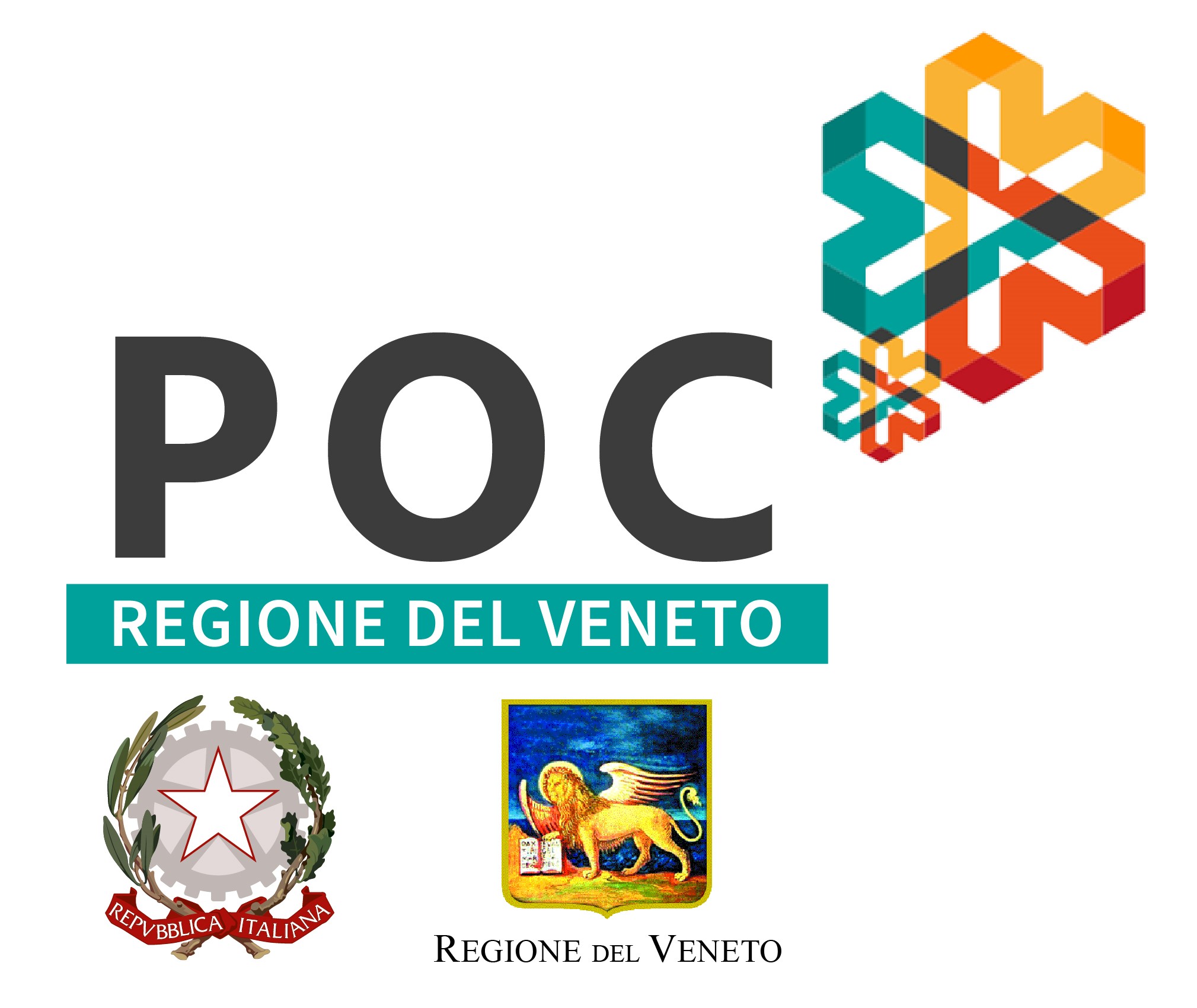 POR FESR VENETO 2014-2020	ALLEGATO A1“Bando per l’erogazione di contributi alle nuove imprese, anche complementari, al settore turistico tradizionale - Strategia d'Area dell’Area Interna Unione Montana Agordina”PROGETTO DI IMPRESA E BUSINESS PLANDATA                                                           	 FIRMA DIGITALE DEL LEGALE RAPPRESENTANTE1. PROGETTO DI IMPRESA IN SINTESIDescrivere nel riquadro sottostante:tipologia d’impresa, attività e prodotti turistici da realizzare attraverso l’impresa, localizzazione dell’intervento, coerenza con gli obiettivi e finalità del bando.2. IL MERCATODescrivere nel riquadro sottostante:target e segmenti di mercato (ambiti territoriali, classi socio-demografiche, di reddito, etc.) a cui si intende rivolgere la propria offerta; ricadute in termini di diversificazione dell’offerta per la destinazione turistica o il territorio in cui opererà l’impresa e indicazioni sull’innovazione, anche rispetto al contesto, del prodotto/servizio da offrire rispetto alla domanda di mercato; posizionamento rispetto ai competitors; trend evolutivi; elementi di analisi di mercato a supporto.3. IL PRODOTTO/SERVIZIO TURISTICO Descrivere nel riquadro sottostante:piano di attività; descrizione di come funziona il prodotto/servizio e delle sue integrazioni con l’offerta del turismo outdoor, adventure-lifestyle del turismo naturalistico e di valorizzazione e comunicazione delle testimonianze storiche e culturali dell’area o con altri segmenti turistici innovativi; 4. IL PIANO DI MARKETINGDescrivere nel riquadro sottostante:prezzi, promozione, commercializzazione del prodotto/servizio, 	comprese eventuali forme di collaborazione (marketing networking, dynamic packaging, etc.) 	con altre imprese della destinazione o del territorio in cui opererà l’impresa;5. IL PIANO ORGANIZZATIVODescrivere nel riquadro sottostante:organizzazione dell’impresa, ivi compresi eventuali posti letto 	(esclusi quelli aggiuntivi di cui all’articolo 25 della L.R. n. 11/2013); risorse umane, compreso 	l’imprenditore, evidenziando le competenze turistiche e gestionali; durata nell’anno delle 	attività oggetto dell’impresa/prodotto; indicazioni sul consumo di suolo o sul non consumo di 	esso o sul riutilizzo di strutture edilizie esistenti. 6. IL PIANO ECONOMICO-FINANZIARIODescrivere nel riquadro sottostante:costi (spese e investimenti) per la realizzazione del 	progetto; liquidità in relazione agli investimenti; piano di ammortamento finanziario; 	sostenibilità economica del progetto d’impresa e sua redditività nel tempo, anche con 	riferimento al modello di business; correlazione tra spese previste e prodotto/servizio turistico previsto. 7. IL CRONOPROGRAMMADescrivere nel riquadro sottostante:tempi di realizzazione di ciascuna fase di sviluppo del progetto 	oggetto dell’impresa/prodotto.